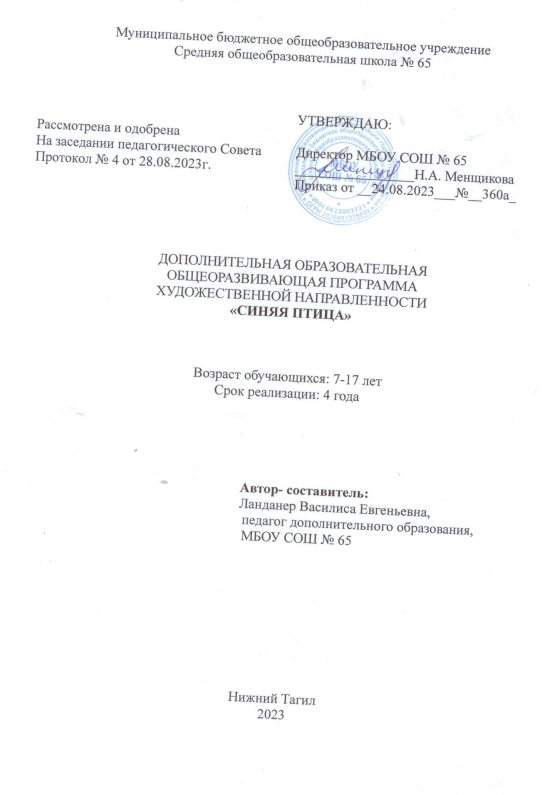 СОДЕРЖАНИЕ1. ПОЯСНИТЕЛЬНАЯ ЗАПИСКАНаправленность общеразвивающей программы: художественная.      Актуальность программыНОРМАТИВНО - ПРАВОВЫЕ ОСНОВАНИЯ ПРОЕКТИРОВАНИЯ ДОПОЛНИТЕЛЬНЫХ ОБЩЕОБРАЗОВАТЕЛЬНЫХ ПРОГРАММ1.Федеральный закон от 29 декабря 2012 года №273-ФЗ «Об образовании в Российской Федерации».Федеральный законРФ от 24. 07.1998 124-ФЗ «Об сновныхгарантиях Стратегия развитияРФ о т 29 мая 2015 г. №996 – р); прав ребенка в Российской Федерации» ( в редакции 2013 г.)Постановление Главного государственного санитарного врача Российской Федерации от 28.09.2020 № 28 «Об утверждении санитарных правил СП 2.4.3648-20 «Санитарно-эпидемиологические требования к организациям воспитания и обучения, отдыха и оздоровления детей и молодежи»;Приказ Министерства образования и науки Российской Федерации от  23.08.2017 г.№816 «Об утверждении Порядка применения организациями, осуществляющими образовательную деятельность ,электронного обучения, дистанционных образовательных технологий при реализации образовательных программ»;      Приказ Министерства труда и социальной защиты Российской      Федерации от 05.05.2018 №298 РФ «Об утверждении профессионального стандарта «Педагог дополнительного образования детей и взрослых»; Приказ Министерства просвящения РФ от 09.11.2018 г. №196 «Об утверждении Порядка организации и осуществления образовательной деятельности по дополнительным образовательным программам» (далее - Порядок организации и осуществления образовательной деятельности по дополнительным общеобразовательным программам); Приказ Министерства просвещения Российской Федерации от 30 сентября 2020 г. № 533 «О внесении изменений в Порядок организации и осуществления образовательной деятельности по дополнительным общеобразовательным программам, утвержденный приказом Министерства просвещения Российской Федерации от09.11.2018 г. №196»;Приказ Министерства просвещения Российской Федерации от03.09.2019 №467 «Об утверждении Целевой модели региональных систем дополнительного образования детей»; Письмо Минобрнауки России от 18.11.2015 г. №09-3242 «О направлении информации» (вместе с «Методическими рекомендациями по проектированию дополнительных общеразвивающих программ;Письмо Минобрнауки России от 28.08.2015 №АК-2563/05 «О методических рекомендациях») с использованием сетевых форм реализации образовательных программ);Письмо Минобрнауки России от 29.03.2016г. №ВК -641/09» о направлении методических рекомендаций»;Приказ Министерства общего и профессионального образования Свердловской области от30.03.2018 г. № 162-Д «Об утверждении Концепции развития образования на территории Свердловской области на период от 2035 года».Потребности и проблемы детей и их  родителей       Музыка – постоянный спутник человека в течение всей его жизни, тем более она близка эмоциональной натуре ребенка. Под влиянием музыки развивается его художественное восприятие, богаче становятся переживания. Нельзя не уделять должного внимания музыкальному развитию детей, формированию у них интереса и любви к музыке. В результате систематического обучения у детей развиваются музыкальные и творческие способности, совершенствуются певческие и музыкально-ритмические навыки. Для более интенсивного музыкального развития необходимо применять разнообразные виды музыкальной деятельности, использовать различные вспомогательные средства и приемы.      Хор в структуре образовательной школы входит в систему дополнительного образования по музыкальному воспитанию и образованию детей. Занятия в хоре способствуют эмоциональному, нравственному и умственному развитию детей. Хоровое пение развивает художественный вкус, расширяет и обогащает музыкальный кругозор, способствует повышению уровня культурного развития.     В хоровой деятельности заложена уникальная возможность взаимодействия таких средств воспитания, как музыка и коллектив. Создаются условия для формирования у учащихся внимания и усидчивости, дисциплины и воли, чувства ответственности и целеустремленности, серьезного отношения к порученному делу; определенных норм поведения, общения с товарищами, уважительного отношения к труду. Пение вообще, и хоровое – в особенности, является важнейшей основой для развития музыкально-слуховых представлений, которые обуславливают развитие всех музыкальных способностей.    Правильное пение с детства успешно развивает речевой и вокальный голос. Он увеличивается в объеме, совершенствуется в подвижности, интонационной гибкости, тембровой красочности. Владение голосом дает ребенку возможность сиюминутно выразить свои чувства в пении, и этот эмоциональный всплеск заряжает его жизненной энергией. Кроме того, сам процесс пения стимулирует физическое развитие организма. По утверждению врача-фониатра Е. И. Алмазова «Пение… доставляет поющему удовольствие,… упражняет и развивает его слух, дыхательную систему, а это тесно связано с сердечно-сосудистой системой, следовательно, он невольно, занимаясь дыхательной гимнастикой, укрепляет свое здоровье».                          Пение – наиболее доступный исполнительский вид музыкальной деятельности.      Хор, благодаря своей специфике, является наиболее активной, действенной и доступной формой музыкального обучения. Ведь в процессе совместного, хорового исполнения у учащихся развиваются не только музыкальные способности, такие как слух, память, чувство ритма, но также способности, имеющие большое значение в развитии личности учащихся: воображение, творческая активность, целеустремленность, взаимовыручка. При этом хоровое пение развивает художественный вкус, расширяет их музыкальный кругозор, способствует повышению культурного уровня. Хоровое пение содействует также овладению культурной речи, выработке четкого выразительного произношения.     Задача хормейстера – привить детям любовь к хоровому пению, сформировать необходимые навыки и выработать потребность в систематическом коллективном музицировании и общении. В программе использованы методики В. В. Емельянова «Фонопедический метод развития голоса», Э. М. Чарелли «Дыхательная гимнастика», Г. А. Струве «Система ручных знаков».- Отличительные особенности программы           Новизна программы заключается в интенсивном использовании здоровьесберегающих технологий, в дифференцированном подходе к обучению, учете психофизиологических особенностей детей. В рамках дыхательных тренингов дети знакомятся с комплексом упражнений, в процессе выполнения которых они научатся использовать весь объем легких, что способствует их полной вентиляции, а, следовательно, и профилактике заболеваний дыхательных органов.- Адресатом программы являются младшие школьники 7-12 лет. Основная направленность обучения хоровому пению в этом возрасте заключается в том, что младшие школьники учатся:петь песни разного эмоционального содержания;чувствовать настроение песни и передавать его в своем исполнении;петь двухголосные песни;соблюдать правила пения и охраны голоса (петь естественно, красивым звуком, с мягкой атакой звука, правильно дышать при пении, ясно выговаривать слова);понимать основные дирижерские жесты – «вступление», «дыхание», «начало» и «окончание» звучания (пения).Наряду с пением по слуху целесообразно активизировать процесс музицирования пением по нотам. При этом основными критериями правильного пения младших школьников по-прежнему остаются такие характеристики звука, как естественность, «серебристость», звонкость, полетность.Подбор вокально-хорового репертуара в этом возрасте осуществляется на основе следующих положений:соответствие физиологическим особенностям певческого аппарата детей;высокий уровень художественных достоинств, художественная ценность музыкального материала;небольшие объемы;адекватность психическим особенностям учащихся начальной школы;образные и жанровые контрасты выбираемых песен;воспитательная направленность и педагогическая целесообразность.Программа «Унисон» рассчитана на детей с различными вокальными данными, как с хорошей природной интонацией, так и на детей имеющих проблемы координации между слухом и голосом.Формы реализации программы - очная.      - Режим занятийПродолжительность одного академического часа – 40 минут.Перерыв между учебными занятиями 10 минут.Занятия проходят один раз в неделю.            - Объем общеразвивающей программы Общее количество часов на каждом модуле – в неделю 3 часа; всего в год 102 часов; в течение освоения всех модулей программы (4х лет) – 408 академических часа.          - Особенности организации образовательного процесса.          - Формы обучения   Форма реализации образовательной программы модульная, что позволяет увеличить её гибкость, вариативность, формировать группу компетенций в ходе освоения. Программа рассчитана на 4 года обучения и состоит из четырех модулей, которые соответствуют уровням освоения программы: «Первый год обучения», «Второй год обучения», «Третий год обучения», «Четвертый  год обучения».   Формы обучения в модулях: групповая и индивидуально – групповая.          - Виды занятийПрограмма «Унисон» способствует выявлению и развитию музыкальных способностей детей, певческого голоса, образно-чувственного интеллекта, координации слуха и голоса, так как здесь объединяются четыре вида искусства – музыка, поэзия, вокальное и драматическое исполнительство. Поэтому во время занятия, для выявления идейно-эмоционального смысла перед разучиванием новой песни педагог проводит краткую беседу, рассказ, старается наиболее ярко обозначить художественный образ. Это помогает учащимся осознать содержание песни, вызвать определенное эмоциональное отношение к музыке, соответствующее настроение и исполнительский план.  Практическое занятие, слушание музыкальных фрагментов, просмотры записей концертов знакомят детей с другими коллективами, служат примером для подражания.         - Формы подведения итогов реализации общеразвивающей программы. Выступления на школьных праздниках, конкурсах школьного, городского, областного уровней.ОСНОВНЫЕ ХАРАКТЕРИСТИКИ          2.2. Цели и задачи общеразвивающей  программыЦель программы: создание условий для выявления и развития музыкально-творческих способностей учащихся и их развития.Задачи программы:обучить основам академического вокала и сформировать устойчивое вокальное дыхание, грамотную артикуляцию, основные вокальные приемы, а также вокально-ансамблевые навыки: пение без сопровождения;активизировать творческие способности учащихся, развивать музыкальный слух, чувство ритма, певческий голос, музыкальную память, эмоциональную устойчивость к публичным выступлениям;развивать индивидуальные творческие способности детей на основе исполняемых произведений;воспитывать нравственные и эстетические чувства, культуру общения посредством песен и сформировать этику поведения на занятиях и вне занятий;воспитывать самостоятельную творческую личность.             2.3. Содержание общеразвивающей программы. Программа рассчитана на 4 года обучения и состоит из четырех  модулей, которые соответствуют уровням освоения программы: «Первый год обучения», «Второй год обучения», «Третий год обучения», «Четвертый  год обучения».Интернет-ресурсыnotes.tarakanov.net2. www.notomania.ru3. www.melodiforever.ruОбразовательные технологии и методы обученияДля эффективной реализации программы используются следующие педагогические технологии: проектные технологии обучения позволяют вовлечь детей и подростков в творческую деятельность и решение проектных задач, например – изучение творчества композиторов разных стран: доклад о творчестве наших современников в творческих формах; поиск материала и подготовка к презентации и т.д.игровые технологии обучения любят и воспринимают все возрастные категории детей, поэтому без сомнения обучение в игре пользуется наибольшим интересом и популярностью;информационно-коммуникационные технологии позволяют строить образовательную деятельность на качественно новом уровне. На занятиях используются цифровые образовательные ресурсы, создание ситуации успеха для каждого ребенка. Работа в социальных сервисах позволяют осуществлять интерактивное общения с обучающимися, экономя затраты на временной ресурс. Участие во многих конкурсных мероприятиях (как правило, заочный этап) осуществляется посредством передачи конкурсных материалов при помощи сети Интернет;личностно-ориентированные технологии обеспечивают дифференцированный и индивидуальный подход, способствует выявлению одаренных детей и построению траектории индивидуального роста обучаемых. здоровьесберегающие технологии создают благоприятные условия для пребывания детей в творческих объединениях. Наблюдения показывают, что использование здоровьесберегающих технологий позволяет ребенку более успешно адаптироваться в образовательном и социальном пространстве, раскрыть свои творческие способности. Методика обучения хора включает в себя совокупность традиционных и инновационных методов и приемов, направленных на формирование и развитие у воспитанников художественного восприятия музыки, певческих навыков, тембра голоса, исполнительского мастерства.Устные словесные методы: рассказ, беседа, инструктаж. Нужно учитывать, что беседа может иметь место не на каждом занятии. Рассказ применяется для сообщения новых знаний, он должен быть лаконичным и четким, сочетать точность познавательных сведений с живым и ярким повествованием.На занятиях с учащимися хорового коллектива используются методы обучения, отражающие специфику певческой деятельности:фонопедический метод развития голоса (ФМРГ) В. В. Емельянова. Данный метод представляет собой многоуровневую обучающую программу установления координации и эффективной тренировки голосового аппарата человека для решения речевых и певческих задач с неизменно высоким эстетическим качеством. Фонопедический метод развития голоса направлен на оздоровление голосового аппарата, на максимальное использование заложенных природой возможностей голоса;музыкально-теоретический метод, способствующий развитию музыкальности (комплекса музыкальных способностей, музыкального мышления, творческой активности и эмоциональной отзывчивости), необходимой для музыкальной деятельности;интонационный метод активизирует слух, внимание, память, воображение, представление и мышление учащихся;метод «вокальной драматургии» связан с осмысленным интонированием музыкального и поэтического текста (в их художественном синтезе) и направлен на создание художественного образа, развивает моторику голосового аппарата. В процессе подбора «музыкальных средств выразительности» метод способствует выработке вокально-технических и художественно-исполнительских навыков.В качестве дидактических методов обучения используются объяснительно-иллюстративные методы, включающие в себя объяснение и показ профессионального вокального звучания, в качестве инструментальных методов обучения – тренинги для приобретения технических вокальных навыков, музыкальные игры, дыхательная и артикуляционная гимнастика, элементы самомассажа. МОДУЛЬ«ПЕРВЫЙ ГОД ОБУЧЕНИЯ»Учебный план     Содержание модуля1. Вокально-хоровая работа1.1.Вокально-певческие навыки:1) Певческая установка: посадка певца, корпус, навык пения стоя-сидя.2) Певческое дыхание: вдох носом, бесшумный, выдох на певческом звуке.3) Певческая артикуляция и дикция. Певческий звук.4) Звукообразование и звуковедение. Округление гласных в хоре.5) Ансамбль и строй. Мелодия. Унисон. Ритмический ансамбль.1.2.Пение произведений:1) Произведения композиторов-классиков.2) Произведения современных авторов.3) Народные песни в обр. композиторов.1.3. Слушание музыкиСлушание вокально-хоровых и инструментальных произведений с целью эмоционально-эстетической отзывчивости. Формирование эмоционального осознанного восприятия музыкального произведения, введение теоретических понятий: вступление, запев, припев, куплет, вариация. Беседы об особенностях музыкально-выразительных средствах в музыке.Иллюстративный показ руководителем разучиваемой песни.1.4.Учебно-тренировочный материал и музыкальная грамотаРассказ о важности распевания и специальных упражнений для развития дыхания, подвижности голоса, т.д. Использование нижеуказанных упражнений в работе над вокальной техникой юных певцов.В комплекс упражнений входит: Дыхательная гимнастика; Точечный массаж для профилактики расстройств голоса и заболеваний верхних дыхательных путей; Артикуляционная гимнастика; Фонетико-интонационные упражнения. Скороговорки. Ритмические каноны.Эти упражнения являются наиболее показательными, яркими и эффективными не только в развитии голосового аппарата школьников, их певческого голосообразования, но и в развитии физически здорового организма ребенка. 1.5. Музыкальная грамотаЗнакомство детей с такими основными музыкальными понятиями, какмелодия, гармония, лад, темп, ритм,  размер, динамика в музыке; движение мелодии (показ направления движения мелодии рукой); знание нот 1-й октавы (в скрипичном ключе).1.6.Индивидуальная (вокально-хоровая) работаИндивидуальное прослушивание голосов, проверка знаний песен (мелодии, текста, ритма, вокальность), также пропевание на занятии хорового музыкально-певческого материала (хорового репертуара) с отдельными певцами, которые недостаточно владеют координацией звука и голоса, при подготовке коллектива к выступлениям.2.Музыкально-исполнительские навыки и концертная деятельность Формирование навыков понимания дирижерского жеста: «ауфтакт», динамика, снятие.  Развитие динамического диапазона от меццо форте до меццо пиано. Фразировка в пении. Воспитание и развитие навыков выразительного пения. Участие в концертных программах  школы, коллектива, конкурсах районного и городского масштаба. Концерты для родителей, творческие отчеты.3.Мероприятия воспитательно-познавательного характерапосещение театра, музея, выставок, концертов, участие в классных тематических вечерах и праздниках.4.ИнструктажПравила поведения на занятиях в хоровом классе, в транспорте, на улице, техника безопасности при пользовании музыкальной аппаратурой, в случае пожара и аварии в помещении. Правила охраны певческого голоса.Планируемые результаты реализации Первого модуля- Предметные результатызнать правильную певческую установку;особенности музыкального языка,основные правила выполнения вокальных упражнений;основные понятия вокальной техники;музыкальную грамоту;уметь выполнять дыхательную гимнастику;исполнять распевки;применять полученные знания при исполнения музыкальных произведений-Метапредметные результатыуметь самостоятельно планировать пути достижения целей, осознанно выбирать наиболее эффективные способы исполнения техники вокала;осуществлять контроль по результату и способу действия на уровне произвольного внимания и вносить необходимые коррективы;оценивать правильность выполнения вокальных упражнений.-Личностные результаты способствовать развитию личностного творческого потенциала учащихся;учиться проявлению творческой инициативы;осознавать свои возможности и их развитие целеустремленности;приобщить учащихся к культурным традициям вокально-технического искусства.МОДУЛЬ«ВТОРОЙ ГОД ОБУЧЕНИЯ»Содержание модуляВводное занятие. Техника безопасности.Теория. Цель и задачи программы хорового коллектива «Унисон». Задачи обучения хоровому пению. Роль музыки в жизни человека. Музыкальные способности человека. Правила поведения и техники безопасности на занятиях хора.Работа над певческим голосом.Теория. Беседа о человеческом голосе. Правила охраны голосового аппарата. Значение соблюдения и использования правил охраны голоса для развития певческих умений. Правила профилактики голосового аппарата. Роль профилактических упражнений по охране голоса.Практика. Упражнения по охране и профилактике голосового аппарата. Разучивание скороговорок. Работа над развитием языка, мягкого неба, глотки. Работа над развитием нижней челюсти, губ. Овладение приемам правильного дикционного произношения вокальных звуков. Артикуляционная гимнастика, интонационно-фонетические упражнения  из 1 комплекса «Фонопедического метода развития голоса» В.В. Емельянова 1 и 2 цикл. Интонирование упражнений и попевок. Ровное звучание унисона.Работа над репертуаромМузыкальные произведения композиторов-классиков Теория. Творчество композиторов-классиков (М.И. Глинка, П.И. Чайковский)Практика. Разучивание и исполнение 1-2 произведений композиторов-классиков. Исполнение вокальных произведений композиторов-классиков.Доведение исполнения произведения до уровня, пригодного для сценического выступления.Произведения современных композиторов Теория. Биография и творческий портрет композитора. Практика. Жанры музыкальных произведений. Детские песни. Отличительные особенности детских песен от других музыкальных произведений. Композиторы – классики детских песен. Разучивание и исполнение 1-2 песни современных композиторов. Разучивание сочинения с сопровождением с хором по слуху: взаимосвязанная работа над технической стороной и художественным образом. Доведение исполнения произведения до уровня, пригодного для сценического выступления.Учебно-тренировочный материалПрактика. Фонопедические упражнения в нефальцетном режиме. Фонопедические упражнения на переходе из нефальцетного в фальцетный режим. Фонопедические упражнения в фальцетном режиме.Организация музыкальных интересов учащихсяТеория. Дирижер, его функции и назначение. Показ дирижерских жестов. Вокально-хоровой материал, инструментальные произведения. Рассказ о музыке, о композиторе и его произведениях. Характер музыкального произведения. Понятия: вступление, запев, припев, куплет.Концертная деятельностьПрактика. Выступление на праздниках, мини-концертах для родителей, итоговом праздничном мероприятии.Мероприятия воспитательно-позновательного характераПрактика. Посещение музея изобразительных искусств. Посещение новогоднего спектакля в ДК «Сухоложский».Итоговое занятиеПрактика. Диагностика вокально-хоровых способностей.Оценка индивидуального продвижения участников хора в освоении программы. Итоговая диагностика динамики развития музыкальных способностей детей.Планируемые результаты реализации Второго модуля-Предметные результатызнать правильную певческую установку;особенности музыкального языка,основные правила выполнения вокальных упражнений;основные понятия вокальной техники;музыкальную грамоту;уметь выполнять дыхательную гимнастику;исполнять вокально-хоровые распевки;применять полученные знания при исполнения музыкальных произведений- Метапредметные результатыуметь самостоятельно планировать пути достижения целей, осознанно выбирать наиболее эффективные способы исполнения техники вокала;осуществлять контроль по результату и способу действия на уровне произвольного внимания и вносить необходимые коррективы;оценивать правильность выполнения вокальных упражнений.- Личностные результаты способствовать развитию личностного творческого потенциала учащихся;учиться проявлению творческой инициативы;осознавать свои возможности и их развитие целеустремленности;приобщить учащихся к культурным традициям вокально-технического искусства.  МОДУЛЬ«ТРЕТИЙ ГОД ОБУЧЕНИЯ»Содержание модуля1.Работа над певческим голосомТеория. Беседа о человеческом голосе. Правила охраны голосового аппарата. Значение соблюдения и использования правил охраны голоса для развития певческих умений. Правила профилактики голосового аппарата. Правильное положение корпуса, головы, рук, ног при пении. Свободный плечевой пояс.Понятие «певческое дыхание». Три момента дыхания: вдох, задержка, выдох. Дыхание перед началом пения.Понятия «унисон», «чистое, стройное пение», «музыкальный слух».Практика. Упражнения на выработку правильной вокальной позиции. Пение музыкальных произведений с соблюдением правил вокальной позиции.Дыхательная гимнастика. Вокальные дыхательные упражнения. Пение музыкальных произведений. Дыхательная гимнастика Н. Стрельниковой, В. Емельянова, Г. Струве. Артикуляционная гимнастика, интонационно-фонетические упражнения  из 1 комплекса «Фонопедического метода развития голоса» В.В. Емельянова 1,2 и 3 цикла.Разучивание скороговорок. Работа над развитием языка, мягкого неба, глотки. Работа над развитием нижней челюсти, губ. Овладение приемам правильного дикционного произношения вокальных звуков. Артикуляционные упражнения по фонопедической системе Емельянова.Интонирование упражнений и попевок. Ровное звучание унисона.2.Работа над репертуаромНародная песняТеория. Народная песня, ее специфические особенности. Особенности исполнения народных песен. Роль народной песни в жизни народа. Показ-исполнение песни.Практика. Показ, исполнение народной песни педагогом. Беседа о музыке и тексте песни. Разучивание календарных песен, «потешек», прибауток, загадок, дразнилок, скороговорок. Разучивание народных песен небольшого мелодического объема, единого динамического нюанса, с плавным голосоведением. Доведение исполнения произведения до уровня, пригодного для сценического выступления.Музыкальные произведения композиторов-классиков Теория. Творчество композиторов-классиков Практика. Разучивание и исполнение 1-2 произведений композиторов-классиков. Исполнение вокальных произведений композиторов-классиков.Доведение исполнения произведения до уровня, пригодного для сценического выступления.3.Работа над произведениемПроизведения современных композиторов Теория. Биография и творческий портрет композитора. Правила анализа музыкального и поэтического текста.Практика. Жанры музыкальных произведений. Детские песни. Отличительные особенности детских песен от других музыкальных произведений. Композиторы – классики детских песен. Особенности исполнения детских песен. Разучивание и исполнение 2-3 песен современных композиторов. Разучивание сочинения с сопровождением с хором по слуху: взаимосвязанная работа над технической стороной и художественным образом. Доведение исполнения произведения до уровня, пригодного для сценического выступления.Выразительные средства вокально-хоровой музыкиТеория: Правила звукообразования. Звукообразование гласных и согласных звуков. Отличительные особенности звукообразования гласных и согласных звуков. Приемы звуковедения.Правильная осанка. Мимика. Выражение лица, улыбка. Владение собой, устранение волнения на сцене. Песенный образ: своеобразие и неповторимость, костюм исполнителя.Практика. Работа над текстом, работа над художественным образом, работа над фразировкой. Мимический тренинг. Формирование сценического образа. 4.Учебно-тренировочный материалПрактика. Фонопедические упражнения в нефальцетном режиме. Фонопедические упражнения на переходе из нефальцетного в фальцетный режим. Фонопедические упражнения в фальцетном режиме.5.Организация музыкальных интересов учащихсяПрактика. «Сто тысяч разных звуков» лекция - беседа об органе. История возникновения, устройство. Крупнейщие органы мира.«Что нужно знать об опере»- как появилась опера, о чем рассказывает опера, кто главный в опере?  6.Слушание музыкиТеория: Введение понятий: «Вступление», «Запев», «Припев», «Куплет», «Вариация». Песня без слов - вокализ. П.И. Чайковский «Времена года», «Детский альбом».Практика: Слушание вокально-хоровых и сольных произведений, также инструментальной музыки с целью воспитания эмоционально осознанного восприятия. Определение из вокально-хоровых произведений «Вступления», «Запева», «Припева», «Куплета», «Вариации». Рассказ о музыке и средствах ее выразительности, о форме произведения, о композиторе и его произведениях. Формирование умения грамотно оценивать музыкальные произведения. Понятия: вступление, запев, припев, куплет, вариация.7.Концертная деятельностьПрактика. Выступление на праздниках посвященных Дню учителя, Дню матери, Дню защитника Отечества и Международному женскому дню , мини-концертах для родителей, итоговом праздничном мероприятии,  городских конкурсах.8. Мероприятия воспитательно-познавательного характераПрактика. Посещение новогоднего спектакля в МБУ ДО ГДДЮТ. Посещение выставки декоративно-прикладного и технического творчества МБУ ДО ГДДЮТ.9.Итоговое занятиеПрактика. Закрепление навыков, полученных в процессе обучения. Повторение и обобщение пройденного материала. Оценка индивидуального продвижения воспитанников хора в освоении программы. Итоговая диагностика динамики развития музыкальных способностей детей.Планируемые результаты реализации Третьего модуля-Предметные результатызнать принцип использования цепного дыхания;структуру формирования звукообразования, дикции и артикуляции,средства музыкальной выразительности,правила певческой установки;уметь соблюдать певческую установку;чисто интонировать в пределах 1 октавы;передать характер произведения в его исполнении.-Метапредметные результатыовладеть способами решения поискового и творческого характера;способствовать культурно-познавательной, коммуникативной и социальной компетентности;приобрести опыт в вокально-певческой и творческой деятельности.-Личностные результаты сформировать эстетические потребности, приобщить к базовым национальным ценностям;развить эстетические чувства и художественный вкус;развить потребность в приобретении опыта творческой деятельности в вокальном виде искусства;развить трудолюбие и ответственность за качество своей деятельности;овладеть установками, нормами и правилами исполнительского мастерства;сформировать навыки здорового образа жизни, коммуникативные навыки и культуру поведения;стимулировать интерес к различным видам искусства;воспитать внимательность, инициативность, стремление к саморазвитию.                                                             МОДУЛЬ«ЧЕТВЕРТЫЙ  ГОД ОБУЧЕНИЯ» Содержание модуля1.Вводное занятие. Теория. Правила гигиены голоса хориста. Правила поведения и техники безопасности на занятиях хора.Практика. Беседы о новинках в мире музыки и вокально-хорового искусства. Ознакомление с репертуарным планом года. Диагностика музыкальных способностей. 2.Работа над певческим голосомТеория. Совершенствование навыков «цепного» дыхания.  Артикуляция как работа органов речи (губ, языка, мягкого неба, голосовых связок). Механизм перехода от одной гласной к другой. Основные выводы вокальной педагогики о требованиях к пению гласных. Пути развития правильной дикции и грамотной речи. Правила звукообразования. Звукообразование гласных и согласных звуков. Отличительные особенности звукообразования гласных и согласных звуков. Приемы звуковедения.Практика. Выполнение более сложных вокально-дыхательных упражнений. Дыхательная гимнастика по системе В. Емельянова на укрепление дыхательной мускулатуры. Вокальные упражнения на различные виды певческого дыхания. Пение закрытым ртом. Певческие гласные и формирование певческих согласных звуков. Пение музыкальных произведений различными приемами звуковедения.3.Работа над репертуаромПрактика. Эмоциональность, выразительность, осмысленность пения, в соответствии с характером и общим художественным замыслом произведения. Передача музыкальной фразировки, нюансов, кульминации.4.Работа над произведениемТеория. Понятие «тембр голоса». Характер тембра, его зависимоть от обертонов, сопровождающих звук, и их относительной силы. «Глухой», «звонкий», «ясный» тембр. Тембр - специфическая окраска звука.Практика. Учебно-тренировочный материал на развитие различных вокальных навыков уверенного пения в различных музыкальных штрихах (легато, стаккато, нон легато). Сольные произведения: разучивание текста, напева. Работа над запевами, над подвижностью голоса. Разучивание произведений по фразам. Внимательное отношение к ритмическому рисунку мелодии. Работа с поэтическим текстом. Соединение всех музыкальных тем в единое цельное произведение. Работа над эмоциональным исполнением.Отработка технических трудностей в исполнении. Понимание жестов дирижера и следование им. Умение слушать себя и звучание всего хора. Совершенствования технических навыков исполнения. Техническое овладение музыкально-поэтическим языком произведений. Отработка выступления на сцене, порядок концерта.5. Учебно-тренировочный материалПрактика. Фонопедические упражнения в нефальцетном режиме. Фонопедические упражнения на переходе из нефальцетного в фальцетный режим. Фонопедические упражнения в фальцетном режиме.6.Организация музыкальных интересов учащихся«Как беречь голос» лекция-беседа о человеческом голосе. Правила охраны голосового аппарата. Значение соблюдения и использования правил охраны голоса для развития певческих умений. Правила профилактики голосового аппарата. Роль профилактических упражнений по охране голоса.«Симфонический оркестр» лекция- беседа о симфоническом оркестре, характеристика, история, состав.7.Слушание музыкиПрактика. Слушание вокально-хорового материала, осваиваемого учениками на занятиях хора, а также инструментальных произведений для расширения кругозора учащихся, введения их в многообразный мир художественных образов. Формирование умения грамотно оценивать музыкальные произведения.Музыкальная сказка С.Прокофьева «Петя и волк». Посещение концертов старшего хора хоровой студии «Звонкие голоса».8.Концертная деятельностьПрактика. Выступление на праздниках посвященных Дню учителя, Дню матери, Дню защитника Отечества и Международному женскому дню, мини-концертах для родителей, итоговом праздничном мероприятии,  городских конкурсах, студийных конкурсах.9.Мероприятия воспитательно-познавательного характераПрактика. Посещение выставки декоративно-прикладного и технического творчества МБУ ДО ГДДЮТ. Посещение музея изобразительных искусств.10.Итоговое занятиеПрактика. Закрепление навыков, полученных в процессе обучения. Повторение и обобщение пройденного материала. Оценка индивидуального продвижения воспитанников хора в освоении программы. Итоговая диагностика динамики развития музыкальных способностей детей.Планируемые результаты реализации четвертого  модуля-Предметные результатывладеть музыкальными терминами;понимать дирижерский жест;соблюдать певческую установку;уметь пользоваться цепным дыханием;использовать динамические оттенки при исполнении;чисто интонировать в пределах 1 и 2 октавы.-Метапредметные результатыуметь планировать, контролировать и оценивать учебные действия в соответствии с поставленной задачей и условием ее реализации;учиться бережно относиться к своему здоровью;планировать свои действия с творческой задачей и условиями ее реализации;участвовать в жизни микро- и макросоциума (группы, объединения, учреждения, города, региона и др.).-Личностные результатыразвить чувство ответственности за качество своей деятельности;сформировать эстетические потребности;приобрести опыт творческой деятельности в вокальном виде искусства;воспитать манеры поведения во время концертов; выступлений, конкурсов.2.4.Планируемые результаты реализации программы Программа носит дифференцированный и вариативный характер, поэтому планируемые результаты распределяются по уровням освоения содержания программы.           3.Организационно – педагогические условияПедагогическая целесообразность программы обусловлена тем, что занятия развивают художественные способности детей, формируют эстетический вкус, улучшают их физическое развитие и эмоциональное состояние. Хоровые занятия направлены на то, чтобы развивать у учащихся способность чувствовать, понимать, любить, оценивать явления искусства, воспитывать музыкально – эстетический вкус, интерес и любовь к высокохудожественной музыке. Через совместную творческую деятельность воспитываются такие качества как образное мышление и фантазия, коллективизм, инициативность, дисциплинированность.3.1 Календарный учебный график С 29.08.2022-01.09.2022: Набор детей в объединения. Участие в  родительских собраниях, комплектование учебных групп.Начало учебного года: с 1 сентября 2022 года. Конец учебного года: 31 мая 2023 годаПродолжительность учебного года – 36 учебных недель.Сроки продолжительности обучения:3.2.   	 Условия реализации программыМатериально-технические и кадровые условияМЕТОДИЧЕСКИЕ МАТЕРИАЛЫБоровик, Л. Г. Научные основы постановки голоса: учебное пособие по дисциплинам «Методика обучения вокалу» и «Методика обучения» для студентов музыкальных вузов, обучающихся по направлениям подготовки 043400 Вокальное искусство и 070201 Музыкально-театральное искусство / Л. Г. Боровик; Федеральное гос. бюджетное образовательное учреждение высш. проф. образования «Челябинская гос. акад. культуры и искусств», Каф. вокального искусства. – 2-е изд., доп. – Челябинск: Челябинская гос. акад. культуры и искусств, 2018. – 105 с.Венгрус, Л. А. Вокально-хоровая работа и музыкальный всеобуч: теория, практика, методика [Ноты]: хрестоматия «партитура-период»: в 3 частях: «Песня. Ария», «Канон (период). Фуга», «Хорал (период). Хор» / Л. А. Венгрус; Информ.-изд. центр Правительства Санкт-Петербурга «Петроцентр». – Санкт-Петербург: ИИЦ Правительства СПб "Петроцентр", 2017. – 30 см.Дмитриев, Л. Б. Основы вокальной методики / Л. Дмитриев. – Москва: Музыка, 2016. – 366 с.Иванов, П. Ф. Фантастический вокал: (краткая школа академического пения, секреты «бель канто») / Иванов Павел Филиппович. – Днепропетровск: Арпа, 2018. – 117 с.Кацер, О. В. Игровая методика обучения детей пению: учебно-методическое пособие / О. В. Кацер. – 2-е изд., доп. – Санкт-Петербург: Музыкальная палитра, 2019. – 54 с.Квернадзе, Е. Б. Базовое вокальное дыхание / авторская методика Екатерины Борисовны Квернадзе. – Санкт-Петербург: Скифия, 2017. – 213 с.Крюкова, Т. А. Работа с хором: учебно-методическое пособие / Т. А. Крюкова, Е. В. Извекова; М-во образования и науки Российской Федерации, Федеральное гос. бюджетное образовательное учреждение высш. проф. образования «Забайкальский гос. ун-т». – Чита: ЗабГУ, 2016. – 169 с.Рачина, Б. С. Технологии и методика обучения музыке в общеобразовательной школе: учебное пособие / Б. С. Рачина. – Санкт-Петербург: Композитор Санкт-Петербург, 2019. – 606 с.Скороходова, Н. В. Основы вокальной методики: учебно-методическое пособие / Н. В. Скороходова; Министерство образования и науки Российской Федерации, Нижнетагильский государственный социально-педагогический институт (филиал) федерального государственного автономного образовательного учреждения высшего образования «Российский государственный профессионально-педагогический университет». – Нижний Тагил: Нижнетагильский гос. Социально-педагогический ин-т (фил.) ФГАОУ ВО РГППУ, 2017. – 142 с.Сладкопевец, Р. В. История, теория и методика развития художественно-творческого потенциала вокалистов академического пения: монография / Р. В. Сладкопевец. – Москва: МПГУ, 2018. – 155 с.Стулова, Г. П. Акустические основы вокальной методики: учебное пособие для студентов магистратуры музыкальных факультетов / Г. П. Стулова. – Санкт-Петербург: Лань: Планета музыки, 2019. – 142 с.Стулова, Г. П. Хоровое пение: методика работы с детским хором: учебное пособие для студентов вузов, обучающихся по специальности 050601.65 – «Музыкальное образование». – Санкт-Петербург: Планета музыки: Лань, 2018. – 172 с.Шувалова, Л. Л. Методические рекомендации по формированию репертуара для хоровых коллективов и вокальных ансамблей / Л. Л. Шувалова; Обл. науч.-методический центр культуры и повышения квалификации. – Вологда: Обл. научно-методический центр культуры и повышения квалификации, 2019. – 95 с.Асланова, Л. И. Вокальное воспитание детей и подростков на уроках сольного пения в детском хоровом коллективе: учебно-методическое пособие / Л. И. Асланова; Правительство Москвы, Департамент образования г. Москвы, Северное окр. упр. образования, Метод. центр СОУО, Ресурсный центр Северного учеб. окр., Музыкально-хоровая шк. «Радость». – Москва: Изд-во МХШ «Радость», 2016. – 57 с3.3 ОЦЕНОЧНЫЕ МАТЕРИАЛЫМониторинг образовательных результатов представляет целостную систему наблюдения за учащимися:4. Список литературы. 1.Гетманенко, А. О. Волшебный мир детского голоса: научное издание / А. О. Гетманенко. – Вологда: Вологжанин, 2016. – 43 с.2.Гецелев, Б. С. Музыка для детского хора [Ноты]: [с сопровождением фотепиано, инструментального ансамбля и a cappella] / Гецелев Б. С.; М-во культуры Российской Федерации, Нижегородская гос. консерватория (академия) им. М. И. Глинки, Нижегородская регион. организация Союза композиторов России. – Нижний Новгород: Нижегор. консерватория, 2019. – 255 с.3.Гонтаренко, Н. Б. Сольное пение: секреты вокального мастерства / Н. Б. Гонтаренко. – изд. 3-е. – Ростов-на-Дону: Феникс, 2020. – 155 с.4.Данилов, А. В. Энергия звука: наш голос творит новую реальность / Андрей Данилов. – Москва: Перо, 2016. – 103 с.5.Жданова, Т. А. Организация учебного процесса в детском хоре / Т. А. Жданова; Департамент образования г. Москвы, Сев. окр. упр. образования, Гос. образовательное учреждение Музыкально–хоровая шк. "Радость". – 2–е изд. – Москва: Изд-во МХШ «Радость», 2018. – 95 с.6.Карулина, З. В. Основы вокальной безопасности / Златта Карулина. – Москва: компания Спутник+, 2019. – 63 с.7.Класс сольного пения [Электронный ресурс]: учебное пособие / М–во образования и науки Российской Федерации, Федеральное гос. бюджетное образовательное учреждение высш. образования Ростовский гос. экономический ун-т (РИНХ), Таганрогский ин–т им. А. П. Чехова; авт.-сост. Л. И. Воробьева. – Ростов-на-Дону: РГЭУ (РИНХ), 2016. Ч. 1: Вокальная педагогика: теория и методика развития певческого голоса. – 2016. – 1 электрон. опт. диск (CD-ROM).8.Колпикова, О. П. Вокальная подготовка: учебное пособие / О. П. Колпикова, Ю. Н. Кузнецова; Православный Свято-Тихоновский гуманитарный университет. – Москва: ПСТГУ, 2017. – 65 с.9.Нотная папка хормейстера № 1: [Ноты]: мл. хор: [в 6 тетр.] / сост. и ред. Б. И. Куликов и Н. В. Аверина; Гос. центр. музей муз. культуры им. М.И. Глинки. – 2-е изд. – Москва: Дека-ВС, 2020.10.Семкин, Д. Н. Методика обучения вокалу: рабочая программа дисциплины / Д. Н. Семкин; М-во образования и науки Российской Федерации, Федеральное гос. бюджетное образовательное учреждение высш. проф. образования «Чувашский гос. ун-т им. И. Н. Ульянова». – Чебоксары: Изд-во Чувашского ун-та, 2018. – 47 с.11.Сикур, П. И. Воспою тебе: основы вокал. техники и исполнительства для вокалистов, рук. хоров, профессионалов и любителей свет. и церков. пения / Петр Ильич Сикур. – Москва: Рус. хронографъ, 2016. – 407 с.12.050601.65 – «Музыкальное образование». – Санкт-Петербург: Планета музыки: Лань, 2018. – 172 с.13.Фишер, Д. Голос: 99 упражнений для тренировки, развития и совершенствования вокальных навыков / Джереми Фишер, Гиллиан Кейс; перевод с английского Динары Халиковой. – Москва: Азбука Бизнес, 2017. – 190 с.Литература для обучающихся1.Гецелев, Б. С. Музыка для детского хора [Ноты]: [с сопровождением фотепиано, инструментального ансамбля и a cappella] / Гецелев Б. С.; М-во культуры Российской Федерации, Нижегородская гос. консерватория (академия) им. М. И. Глинки, Нижегородская регион. организация Союза композиторов России. – Нижний Новгород: Нижегор. консерватория, 2019. – 255 с.2.Фишер, Д. Голос: 99 упражнений для тренировки, развития и совершенствования вокальных навыков / Джереми Фишер, Гиллиан Кейс; перевод с английского Динары Халиковой. – Москва: Азбука Бизнес, 2017. – 190 с.3.Нотная папка хормейстера № 1: [Ноты]: мл. хор: [в 6 тетр.] / сост. и ред. Б. И. Куликов и Н. В. Аверина; Гос. центр. музей муз. культуры им. М.И. Глинки. – 2-е изд. – Москва: Дека-ВС, 2020.Литература для родителей1.Гетманенко, А. О. Волшебный мир детского голоса: научное издание / А. О. Гетманенко. – Вологда: Вологжанин, 2016. – 43 с.2.Карулина, З. В. Основы вокальной безопасности / Златта Карулина. – Москва: компания Спутник+, 2019. – 63 с.3.050601.65 – «Музыкальное образование». – Санкт-Петербург: Планета музыки: Лань, 2018. – 172 сСтр.1.ПОЯСНИТЕЛЬНАЯ ЗАПИСКА32ОСНОВНЫЕ ХАРАКТЕРИСТИКИ72.1ЦЕЛИ И ЗАДАЧИ 72.2СОДЕРЖАНИЕ ПРОГРАММЫ72.3ПЛАНИРУЕМЫЕ РЕЗУЛЬТАТЫ223.ОРГАНИЗАЦИОННО-ПЕДАГОГИЧЕСКИЕ УСЛОВИЯ243.1КАЛЕНДАРНЫЙ УЧЕБНЫЙ ГРАФИК243.2УСЛОВИЯ РЕАЛИЗАЦИИ ПРОГРАММЫ243.3ОЦЕНОЧНЫЕ МАТЕРИАЛЫ264.СПИСОК ЛИТЕРАТУРЫ27№МодульВсегоТеорияПрактикаФормы контроля1«Первый год обучения»1021587Индивидуальный опрос;мини-концерты в объединении;участие в концертах, конкурсах.Наблюдение, самооценка результатов, участие в концертной деятельности, конкурсах, проектах.2«Второй год обучения»1022181Индивидуальный опрос;мини-концерты в объединении;участие в концертах, конкурсах.Наблюдение, самооценка результатов, участие в концертной деятельности, конкурсах, проектах.3«Третий год обучения»1021884Индивидуальный опрос;мини-концерты в объединении;участие в концертах, конкурсах.Наблюдение, самооценка результатов, участие в концертной деятельности, конкурсах, проектах.4«Четвертый  год обучения»1021884Индивидуальный опрос;мини-концерты в объединении;участие в концертах, конкурсах.Наблюдение, самооценка результатов, участие в концертной деятельности, конкурсах, проектах.ИТОГО:40872336Индивидуальный опрос;мини-концерты в объединении;участие в концертах, конкурсах.Наблюдение, самооценка результатов, участие в концертной деятельности, конкурсах, проектах.Наименование темыКоличество часовКоличество часовКоличество часовНаименование темыОбщееТеорияПрактика1. Вокально-хоровая работа1026781.1.Вокально-певческие навыки131,511,51.2 Пение произведений.43291.3.Слушание вокальной и хоровой музыки61,54,51.4.Учебно-тренировочный материал10101.5. Музыкальная грамота6331.6. Индивидуальная (вокально-хоровая.) работа662. Концертная деятельность993. Мероприятия воспитательно-познавательного характера  664. Инструктаж33Итого:1021587Наименование темыКоличество часовКоличество часовКоличество часовНаименование темыОбщееТеорияПрактикаВводное занятие. Техника безопасности.660Работа над певческим голосом29326Работа над репертуаром30624Учебно-тренировочный материал15015Организация музыкальных интересов учащихся330Концертная деятельность10010Мероприятия воспитательно-познавательного характера633Итоговое занятие303Итого:1022181Наименование темыКоличество часовКоличество часовКоличество часовНаименование темыОбщееТеорияПрактикаРабота над певческим голосом25619Работа над репертуаром1239Работа над произведением1239Учебно-тренировочный материал13013Организация музыкальных интересов учащихся606Слушание музыки633Концертная деятельность19019Мероприятия воспитательно-познавательного характера633Итоговое занятие303Итого:1021884Наименование темыКоличество часовКоличество часовКоличество часовНаименование темыОбщееТеорияПрактикаВводное занятие31,51,5Работа над певческим голосом22616Работа над репертуаром12012Работа над произведением1239Учебно-тренировочный материал13013Организация музыкальных интересов учащихся606Слушание музыки633Концертная деятельность19019Мероприятия воспитательно-познавательного характера633Итоговое занятие303Итого:1021884УровеньПланируемые результатыПланируемые результатыПланируемые результатыУровеньПредметныеМетапредметныеЛичностные1 год обучения(к концу реализации первого модуля)знать правильную певческую установку;особенности музыкального языка,основные правила выполнения вокальных упражнений.уметь самостоятельно планировать пути достижения целей, осознанно выбирать наиболее эффективные способы исполнения техники вокала.способствовать развитию личностного творческого потенциала учащихся;учиться проявлению творческой инициативы.Второй год обучения (к концу реализации второго модуля)знать основные понятия вокальной техники;музыкальную грамоту;уметь выполнять дыхательную гимнастику;исполнять распевки;применять полученные знания при исполнения музыкальных произведенийосуществлять контроль по результату и способу действия на уровне произвольного внимания и вносить необходимые коррективы;оценивать правильность выполнения вокальных упражнений.осознавать свои возможности и их развитие целеустремленности;приобщить учащихся к культурным традициям вокально-технического искусства.Третий год обучения (к концу реализации третьго модуля)знать принцип использования цепного дыхания;структуру формирования звукообразования, дикции и артикуляции,средства музыкальной выразительности,правила певческой установки;уметь соблюдать певческую установку;чисто интонировать в пределах 1 октавы;передать характер произведения в его исполнении.овладеть способами решения поискового и творческого характера;способствовать культурно-познавательной, коммуникативной и социальной компетентности;приобрести опыт в вокально-певческой и творческой деятельности.сформировать эстетические потребности, приобщить к базовым национальным ценностям;развить эстетические чувства и художественный вкус;развить потребность в приобретении опыта творческой деятельности в вокальном виде искусства;развить трудолюбие и ответственность за качество своей деятельности;овладеть установками, нормами и правилами исполнительского мастерства;сформировать навыки здорового образа жизни, коммуникативные навыки и культуру поведения;стимулировать интерес к различным видам искусства;воспитать внимательность, инициативность, стремление к саморазвитию.Четвертый год обучения (к концу реализации четвертого модуля)владеть музыкальными терминами;понимать дирижерский жест;соблюдать певческую установку;уметь пользоваться цепным дыханием;использовать динамические оттенки при исполнении;чисто интонировать в пределах 1 и 2 октавы.уметь планировать, контролировать и оценивать учебные действия в соответствии с поставленной задачей и условием ее реализации;учиться бережно относиться к своему здоровью;планировать свои действия с творческой задачей и условиями ее реализации;участвовать в жизни микро- и макросоциума (группы, объединения, учреждения, города, региона и др.).развить чувство ответственности за качество своей деятельности;сформировать эстетические потребности;приобрести опыт творческой деятельности в вокальном виде искусства;воспитать манеры поведения во время концертов; выступлений, конкурсов.1 полугодие (с 01.09. по 30.12.2022г.)2 полугодие (с 10.01 по 31.05.2023г.)Материально-технические условияКадровые условияналичие учебного помещения (зала для проведения репетиционных занятий);стол, стулья ;фортепиано;компьютер или ноутбук;колонки;проектор для показа презентаций.Савицкая Елена Петровна,педагог дополнительного образованияЕвдокимова Людмила Евгеньевнапедагог дополнительного образованияКритерииБаллыСрокиПение/слухВысокий уровень: «+»; Средний уровень: «*»;Низкий уровень: «--»Сентябрь (начало учебного года)Май (конец учебного года)Диапазон голоса (верхний, нижний)Высокий уровень: «+»; Средний уровень: «*»;Низкий уровень: «--»Сентябрь (начало учебного года)Май (конец учебного года)РитмВысокий уровень: «+»; Средний уровень: «*»;Низкий уровень: «--»Сентябрь (начало учебного года)Май (конец учебного года)АртикуляцияВысокий уровень: «+»; Средний уровень: «*»;Низкий уровень: «--»Сентябрь (начало учебного года)Май (конец учебного года)Свобода аппаратаВысокий уровень: «+»; Средний уровень: «*»;Низкий уровень: «--»Сентябрь (начало учебного года)Май (конец учебного года)Голосовая координацияВысокий уровень: «+»; Средний уровень: «*»;Низкий уровень: «--»Сентябрь (начало учебного года)Май (конец учебного года)Эмоциональная отзывчивостьВысокий уровень: «+»; Средний уровень: «*»;Низкий уровень: «--»Сентябрь (начало учебного года)Май (конец учебного года)